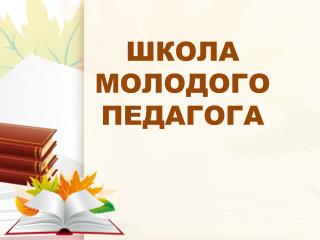 Ежегодно в колледж приходят молодые специалисты, которые уже в начале своей деятельности испытывают затруднения профессионального, психологического и социального характера. Каким этот преподаватель будет через год-два? Как он вольется в коллектив? Ответы на эти вопросы во многом зависят от организации и помощи начинающему педагогу. С этой целью в колледже ведется непрерывная работа с молодыми педагогами. С целью реализации комплексно-целевой программы «Адаптация специалистов в колледже» было организовано наставничество опытных педагогов над молодыми и начинающими преподавателями, приказом директора.  Если в  прошлом учебном году было 8 молодых педагогов, то в 2018-2019 учебном году  пять наставников, опытные педагоги, закрепленыза молодыми преподавателями:Жайлыбаева Ж.А. за  Дитаевой  Д.М.( дошкольные дисциплины) Жукеева Д.Б. за Ергазиной Б.К.( дошкольные дисциплины) Демильханова И.И. за Барзаковой А.Б.( английский  язык)   Бимендинова М.М.за Утиной А.Е. (биология и химия)   Нұржан Г.Т. за Қияқбай А.Ж. (азахский язык и литература)   Продолжает работу «Школа молодого педагога» (Руководитель ШМП-Искакова Г.К.), которую посещают вновь прибывшие педагоги колледжа и педагоги со стажем работы менее 3 лет, а также   не имеющие педагогического образования.Цель: формирование у начинающих педагогов потребностей в постоянном саморазвитии и самосовершенствовании.Задачи:удовлетворять потребности молодых педагогов в непрерывном образовании и оказывать им помощь в преодолении различных затруднений;способствовать формированию индивидуального стиля творческой деятельности педагогов;помочь молодым преподавателям и  вновь прибывшим внедрить современные подходы и передовые педагогические технологии в образовательный процесс.Практика организации и помощи молодым специалистам прошлых лет показала, что без диагностики нельзя оптимально управлять какими бы то ни было педагогическими процессами. Смысл диагностирования состоит в том, чтобы получить реальную и по возможности наглядную картину действительности.Диагностический подход позволяет:точно учесть потребности педагога по всем направлениям развития педагогического мастерства;объективно оценить промежуточные и конечные результаты;определить перспективы создания наиболее благоприятных условий для развития творческой деятельности;наметить программу роста педагогического мастерства каждого молодого специалиста;учесть при организации методической работы не только проблему взаимопомощи в овладении профессиональными знаниями, но и аспекты психологической совместимости при создании микрогрупп;обеспечить тесную взаимосвязь методической работы с учебой педагогов, с повышением их общего культурного уровня;обеспечить оптимальное планирование методической работы в ШМП.Таким образом, на подготовительном этапе диагностирование выявляет возможности молодого специалиста и позволяет оценить результаты обучения, которое он получил в сравнении с требованиями, предъявляемыми к современному педагогу. Молодым специалистам были предложены анкеты успешности его как преподавателя. Анализ анкет показал, что молодые специалисты соответствуют полученному образованию, легко обучаемы и не испытывают трудностей при планировании своей работы. Однако большая часть вопросов возникает при непосредственном проведении уроков и контроле деятельности студентов. С учетом полученных результатов был выстроен план проведения и темы семинаров.